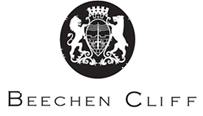 Instrumental Music Tuition Instrumental Music Tuition Application Form and Parental Contract Instrumental TuitionMusic tuition is provided for most orchestral instruments, along with acoustic guitar, electric guitar, bass guitar, kit drum, piano and voice.  Lessons and CostInstrumental lessons are taught on a one-to-one basis by visiting professional tutors. The duration of each lesson is 30 minutes and will take place during normal school hours. Lesson times will rotate each week to minimise disruption to curriculum lessons and pupils/students are expected to catch up on any missed work. Parents of Year 7 pupils, and those further up the school who are beginners, have the option to commence with 20 minute lessons initially and teachers will advise parents if changes are necessary to the lesson duration. Year 7 pupils who have achieved Grade I or have been learning an instrument for at least one year are strongly encouraged to commence with 30 minute lessons from the outset.  The cost of lessons for the academic year 2023/24 will be £20.30 for 30 minute lessons and £15.60 for 20 minute lessons. Applying for Music LessonsIf you wish your son to receive instrumental tuition, please complete the Music Instrumental Lessons Application form and send it to the Music Administrator either via music@beechencliff.org.uk or via post c/o the Finance Office.  Once the application form has been received, you will be sent further information about arranging payment via our payment platform ParentPay.  Once the first payment is received your son will be notified when lessons are to commence. The Music Tuition ContractPaymentThroughout the academic year (approximately 38 weeks) 33 lessons will be provided as standard. Parents are asked to pay for these lessons via their ParentPay account over an 11 month period from September through to July ie: each payment will effectively equate to three lessons.  The monthly cost for lessons will be £60.90 (30 minute lessons) or £46.80 (20 minute lessons) and this amount will be required to be paid on the first day of each month (excluding August). Please note: Payments are spread over the academic year to cover a total of 33 lessons.  In any given month, the number of lessons received may not equate to the number paid for (ie: pupils may receive two lessons one month and four or five in another month).  Over the academic year however, this will balance out and a total number of 33 lessons will be received.Parents can ‘sign up’ for lessons at any time during the academic year, but tuition will only commence once the first payment is received.  Any changes to music fees in subsequent years will be made at the beginning of the academic year and parents will be notified in the previous Summer Term of any price increases. Parents whose child receives free school meals, who wish to apply for assistance with music fees, should contact the Music Department (applications will be treated in the strictest confidence). The Music Department should be informed if circumstances change and pupils/students are no longer eligible for free lessons. Lesson AttendanceParents will be charged for all lessons throughout the academic year even when a pupil/student cannot make a lesson for a valid reason (school trip, illness, examinations, etc). However, if parents are aware of any clashes, they are asked to inform the Music Administrator at school (music@beechencliff.org.uk) with as much notice as possible. The School will then endeavour to rearrange lessons accordingly, so that parents are not paying for missed lessons. Please note it will not always be possible to rearrange lessons and on these occasions parents will be liable for the cost. If an instrumental teacher is absent for any reason, parents will not be liable for the cost and the lesson will be rescheduled. Cancellation of LessonsIf parents wish to discontinue lessons at any point, one calendar month’s notice will be required in writing. This should be sent to the Music Administrator either via music@beechencliff.org.uk or in writing c/o The Finance Office.TimetablesTimetables for all instrumental lessons are displayed in the Music Centre entrance and can also be found on the School Website http://www.beechencliff.org.uk/music.html  It is the pupil’s/student’s responsibility to arrive at the correct time and parents are asked to ensure their son/daughter checks the timetable each week.  Please note that times of lessons can change weekly and sometimes last minute changes are unavoidable (not displayed on the website).  Please note that there may be a waiting list for some tuition, depending on the availability of staff.Please retain the Parental Contract for your future reference.  Music Administrator, c/o Finance Office, Beechen Cliff School, Kipling Avenue, Bath  BA2 4RE.